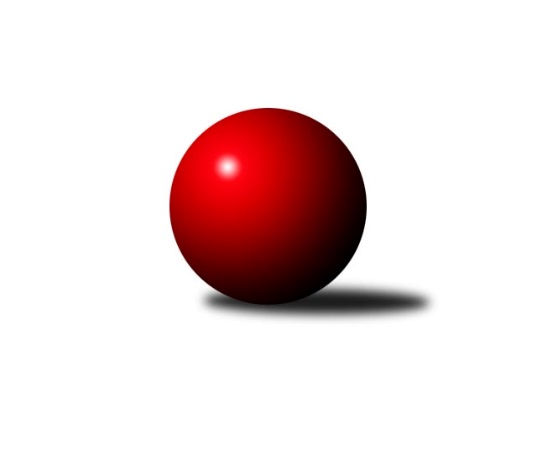 Č.4Ročník 2013/2014	5.10.2013Nejlepšího výkonu v tomto kole: 2667 dosáhlo družstvo: TJ Horní Benešov ˝B˝Severomoravská divize 2013/2014Výsledky 4. kolaSouhrnný přehled výsledků:SKK Ostrava B	- TJ Pozemstav Prostějov	6:10	2453:2470		5.10.TJ  Odry ˝A˝	- TJ Sokol Chvalíkovice ˝A˝	10:6	2622:2576		5.10.KK Lipník nad Bečvou ˝A˝	- KK Minerva Opava ˝A˝	6:10	2460:2465		5.10.TJ Opava ˝B˝	- Sokol Přemyslovice ˝B˝	4:12	2522:2566		5.10.KK Hranice ˝A˝	- SKK Jeseník ˝A˝	4:12	2520:2586		5.10.TJ Opava ˝C˝	- TJ Jiskra Rýmařov ˝A˝	8:8	2489:2440		5.10.TJ Horní Benešov ˝B˝	- TJ Sokol Sedlnice ˝A˝	9:7	2667:2569		5.10.Tabulka družstev:	1.	TJ  Odry ˝A˝	4	4	0	0	56 : 8 	 	 2618	8	2.	TJ Jiskra Rýmařov ˝A˝	4	3	1	0	42 : 22 	 	 2569	7	3.	TJ Pozemstav Prostějov	4	3	0	1	34 : 30 	 	 2500	6	4.	SKK Jeseník ˝A˝	4	2	0	2	36 : 28 	 	 2613	4	5.	TJ Sokol Sedlnice ˝A˝	4	2	0	2	35 : 29 	 	 2522	4	6.	TJ Horní Benešov ˝B˝	4	2	0	2	33 : 31 	 	 2627	4	7.	TJ Sokol Chvalíkovice ˝A˝	4	2	0	2	32 : 32 	 	 2556	4	8.	KK Lipník nad Bečvou ˝A˝	4	2	0	2	32 : 32 	 	 2464	4	9.	KK Hranice ˝A˝	4	2	0	2	30 : 34 	 	 2549	4	10.	KK Minerva Opava ˝A˝	4	2	0	2	26 : 38 	 	 2560	4	11.	TJ Opava ˝B˝	4	1	0	3	28 : 36 	 	 2516	2	12.	Sokol Přemyslovice ˝B˝	4	1	0	3	24 : 40 	 	 2511	2	13.	SKK Ostrava B	4	1	0	3	22 : 42 	 	 2439	2	14.	TJ Opava ˝C˝	4	0	1	3	18 : 46 	 	 2474	1Podrobné výsledky kola:	 SKK Ostrava B	2453	6:10	2470	TJ Pozemstav Prostějov	Zdeněk Kuna	 	 209 	 200 		409 	 0:2 	 432 	 	209 	 223		Martin Zaoral	Dominik Böhm	 	 208 	 198 		406 	 2:0 	 366 	 	189 	 177		Jan Stískal	Miroslav Složil	 	 207 	 212 		419 	 2:0 	 416 	 	218 	 198		František Tokoš	Lenka Pouchlá	 	 228 	 230 		458 	 2:0 	 442 	 	214 	 228		Eva Růžičková	Tomáš Polášek	 	 191 	 195 		386 	 0:2 	 406 	 	221 	 185		Josef Čapka	Daneš Šodek *1	 	 200 	 175 		375 	 0:2 	 408 	 	195 	 213		Roman Rolencrozhodčí: střídání: *1 od 78. hodu Jan PavlosekNejlepší výkon utkání: 458 - Lenka Pouchlá	 TJ  Odry ˝A˝	2622	10:6	2576	TJ Sokol Chvalíkovice ˝A˝	Jana Frydrychová	 	 210 	 217 		427 	 2:0 	 409 	 	196 	 213		Jakub Hendrych	Stanislav Ovšák	 	 212 	 197 		409 	 0:2 	 436 	 	222 	 214		David Hendrych	Miroslav Dimidenko	 	 213 	 228 		441 	 2:0 	 412 	 	214 	 198		Vladimír Kostka	Stanislava Ovšáková	 	 211 	 235 		446 	 0:2 	 464 	 	202 	 262		Vladimír Valenta	Marek Frydrych	 	 229 	 193 		422 	 0:2 	 425 	 	191 	 234		Radek Hendrych	Karel Chlevišťan	 	 234 	 243 		477 	 2:0 	 430 	 	226 	 204		Aleš Staněkrozhodčí: Nejlepší výkon utkání: 477 - Karel Chlevišťan	 KK Lipník nad Bečvou ˝A˝	2460	6:10	2465	KK Minerva Opava ˝A˝	Richard Štětka	 	 209 	 210 		419 	 2:0 	 412 	 	219 	 193		Zdeněk Chlopčík	Jitka Szczyrbová	 	 197 	 219 		416 	 0:2 	 436 	 	211 	 225		Pavel Martinec	Vilém Zeiner	 	 217 	 173 		390 	 0:2 	 438 	 	216 	 222		Aleš Fischer	Petr Hendrych	 	 210 	 204 		414 	 2:0 	 362 	 	165 	 197		Josef Plšek	Jaroslav Koppa	 	 191 	 184 		375 	 0:2 	 428 	 	212 	 216		Tomáš Slavík	Zdeněk Macháček	 	 243 	 203 		446 	 2:0 	 389 	 	210 	 179		Luděk Slaninarozhodčí: Nejlepší výkon utkání: 446 - Zdeněk Macháček	 TJ Opava ˝B˝	2522	4:12	2566	Sokol Přemyslovice ˝B˝	Maciej Basista	 	 215 	 215 		430 	 0:2 	 433 	 	222 	 211		Miroslav Ondrouch	Petr Hendrych	 	 187 	 224 		411 	 0:2 	 423 	 	229 	 194		Pavel Močár	Vladimír Peter	 	 216 	 197 		413 	 2:0 	 382 	 	197 	 185		Milan Dvorský	Rudolf Haim	 	 207 	 218 		425 	 2:0 	 401 	 	193 	 208		Jiří Kankovský	Pavel Kovalčík	 	 230 	 205 		435 	 0:2 	 439 	 	219 	 220		Jiří Šoupal	Milan Jahn	 	 202 	 206 		408 	 0:2 	 488 	 	251 	 237		Jan Sedláčekrozhodčí: Nejlepší výkon utkání: 488 - Jan Sedláček	 KK Hranice ˝A˝	2520	4:12	2586	SKK Jeseník ˝A˝	Jaroslav Ledvina	 	 193 	 237 		430 	 2:0 	 413 	 	207 	 206		Petr Šulák	Dalibor Vinklar	 	 214 	 210 		424 	 2:0 	 423 	 	213 	 210		Zdeněk Janoud	Vladimír Hudec	 	 195 	 207 		402 	 0:2 	 405 	 	225 	 180		Václav Smejkal	Jiří Terrich	 	 195 	 205 		400 	 0:2 	 434 	 	210 	 224		Jiří Vrba	Petr Pavelka	 	 228 	 190 		418 	 0:2 	 452 	 	222 	 230		Josef Touš	Anna Ledvinová	 	 238 	 208 		446 	 0:2 	 459 	 	226 	 233		Jiří Vrbarozhodčí: Nejlepší výkon utkání: 459 - Jiří Vrba	 TJ Opava ˝C˝	2489	8:8	2440	TJ Jiskra Rýmařov ˝A˝	Karel Škrobánek	 	 191 	 218 		409 	 0:2 	 429 	 	211 	 218		Josef Matušek	Rudolf Tvrdoň	 	 206 	 203 		409 	 2:0 	 398 	 	213 	 185		Jaroslav Heblák	Dana Lamichová	 	 199 	 226 		425 	 2:0 	 347 	 	185 	 162		Josef Pilatík	Petr Schwalbe	 	 203 	 208 		411 	 0:2 	 427 	 	234 	 193		Věra Tomanová	Jana Tvrdoňová	 	 203 	 204 		407 	 0:2 	 408 	 	191 	 217		Jaroslav Tezzele	Tomáš Valíček	 	 212 	 216 		428 	 0:2 	 431 	 	205 	 226		Milan Dědáčekrozhodčí: Nejlepší výkon utkání: 431 - Milan Dědáček	 TJ Horní Benešov ˝B˝	2667	9:7	2569	TJ Sokol Sedlnice ˝A˝	Vlastimil Skopalík	 	 193 	 244 		437 	 2:0 	 333 	 	154 	 179		Jakub Telařík	Vladislav Pečinka	 	 231 	 249 		480 	 2:0 	 443 	 	213 	 230		Jan Stuchlík	Michal Vavrák	 	 229 	 214 		443 	 0:2 	 464 	 	233 	 231		Adam Chvostek	Martin Bilíček	 	 194 	 205 		399 	 0:2 	 417 	 	215 	 202		Jaroslav Chvostek	Petr Dankovič	 	 238 	 235 		473 	 1:1 	 473 	 	223 	 250		Milan Janyška	Petr Rak	 	 241 	 194 		435 	 0:2 	 439 	 	208 	 231		Zdeněk Skalarozhodčí: Nejlepší výkon utkání: 480 - Vladislav PečinkaPořadí jednotlivců:	jméno hráče	družstvo	celkem	plné	dorážka	chyby	poměr kuž.	Maximum	1.	Anna Ledvinová 	KK Hranice ˝A˝	455.17	306.2	149.0	0.5	2/2	(474)	2.	Marek Frydrych 	TJ  Odry ˝A˝	454.50	298.3	156.2	1.8	2/2	(513)	3.	Milan Janyška 	TJ Sokol Sedlnice ˝A˝	450.75	306.3	144.5	3.5	4/4	(486)	4.	Petr Dankovič 	TJ Horní Benešov ˝B˝	450.33	294.3	156.0	3.8	2/2	(473)	5.	Michal Klich 	TJ Horní Benešov ˝B˝	450.00	288.0	162.0	4.5	2/2	(467)	6.	Vlastimil Skopalík 	TJ Horní Benešov ˝B˝	449.00	298.2	150.8	5.7	2/2	(455)	7.	Josef Touš 	SKK Jeseník ˝A˝	446.33	299.5	146.8	1.5	3/3	(484)	8.	Stanislava Ovšáková 	TJ  Odry ˝A˝	446.00	302.8	143.2	2.5	2/2	(461)	9.	Vladimír Heiser 	KK Minerva Opava ˝A˝	445.67	297.3	148.3	0.7	3/4	(468)	10.	Aleš Staněk 	TJ Sokol Chvalíkovice ˝A˝	445.50	297.3	148.3	3.8	4/4	(462)	11.	Vladislav Pečinka 	TJ Horní Benešov ˝B˝	445.50	301.0	144.5	5.0	2/2	(480)	12.	Jan Sedláček 	Sokol Přemyslovice ˝B˝	443.00	299.7	143.3	4.0	3/4	(488)	13.	David Hendrych 	TJ Sokol Chvalíkovice ˝A˝	442.25	302.5	139.8	3.3	4/4	(461)	14.	Karel Chlevišťan 	TJ  Odry ˝A˝	441.17	294.5	146.7	2.2	2/2	(493)	15.	Jaroslav Tezzele 	TJ Jiskra Rýmařov ˝A˝	438.75	296.3	142.5	4.0	4/4	(466)	16.	Adam Chvostek 	TJ Sokol Sedlnice ˝A˝	436.50	288.5	148.0	5.0	4/4	(464)	17.	Tomáš Slavík 	KK Minerva Opava ˝A˝	436.00	294.8	141.3	2.3	4/4	(445)	18.	Dana Lamichová 	TJ Opava ˝C˝	435.00	307.0	128.0	5.5	2/2	(445)	19.	Dalibor Vinklar 	KK Hranice ˝A˝	434.50	292.3	142.2	4.5	2/2	(447)	20.	Josef Matušek 	TJ Jiskra Rýmařov ˝A˝	434.50	299.8	134.8	7.5	4/4	(442)	21.	Zdeněk Grulich 	Sokol Přemyslovice ˝B˝	433.00	298.7	134.3	4.3	3/4	(454)	22.	Petr Šulák 	SKK Jeseník ˝A˝	432.00	297.5	134.5	6.3	3/3	(460)	23.	Pavel Kovalčík 	TJ Opava ˝B˝	431.83	292.8	139.0	4.7	2/2	(474)	24.	Pavel Martinec 	KK Minerva Opava ˝A˝	431.75	291.5	140.3	2.8	4/4	(454)	25.	Miroslav Dimidenko 	TJ  Odry ˝A˝	431.00	292.7	138.3	5.3	2/2	(441)	26.	Zdeněk Chlopčík 	KK Minerva Opava ˝A˝	431.00	297.8	133.3	5.0	4/4	(459)	27.	Jiří Vrba 	SKK Jeseník ˝A˝	431.00	298.3	132.7	9.3	3/3	(434)	28.	Václav Smejkal 	SKK Jeseník ˝A˝	430.50	288.2	142.3	3.5	3/3	(453)	29.	Miroslav Plachý 	TJ Pozemstav Prostějov	429.67	295.3	134.3	8.7	3/4	(474)	30.	Petr Pavelka 	KK Hranice ˝A˝	429.33	294.3	135.0	7.3	2/2	(437)	31.	Josef Čapka 	TJ Pozemstav Prostějov	429.00	320.0	109.0	9.3	3/4	(454)	32.	Zdeněk Macháček 	KK Lipník nad Bečvou ˝A˝	428.83	288.2	140.7	3.8	2/2	(446)	33.	Zdeněk Janoud 	SKK Jeseník ˝A˝	428.33	303.8	124.5	3.8	3/3	(445)	34.	Luděk Slanina 	KK Minerva Opava ˝A˝	428.25	292.5	135.8	4.0	4/4	(451)	35.	Josef Pilatík 	TJ Jiskra Rýmařov ˝A˝	427.00	292.0	135.0	6.3	4/4	(467)	36.	Petr Hendrych 	TJ Opava ˝B˝	426.00	286.5	139.5	5.3	2/2	(449)	37.	Maciej Basista 	TJ Opava ˝B˝	425.33	280.0	145.3	5.2	2/2	(460)	38.	Martin Zaoral 	TJ Pozemstav Prostějov	425.33	280.0	145.3	5.3	3/4	(438)	39.	Jan Pavlosek 	SKK Ostrava B	425.00	290.5	134.5	5.0	2/3	(429)	40.	Richard Štětka 	KK Lipník nad Bečvou ˝A˝	425.00	290.8	134.2	3.7	2/2	(455)	41.	Lenka Pouchlá 	SKK Ostrava B	424.33	290.2	134.2	3.8	3/3	(458)	42.	Jaroslav Ledvina 	KK Hranice ˝A˝	424.00	301.8	122.3	8.5	2/2	(434)	43.	Petr Rak 	TJ Horní Benešov ˝B˝	423.33	294.7	128.7	3.7	2/2	(455)	44.	Vladimír Kostka 	TJ Sokol Chvalíkovice ˝A˝	422.75	289.0	133.8	7.0	4/4	(450)	45.	Milan Dvorský 	Sokol Přemyslovice ˝B˝	422.00	283.8	138.3	6.5	4/4	(452)	46.	Tomáš Valíček 	TJ Opava ˝C˝	421.67	292.7	129.0	6.8	2/2	(434)	47.	Jaroslav Chvostek 	TJ Sokol Sedlnice ˝A˝	421.50	288.3	133.3	5.3	4/4	(437)	48.	Jana Tvrdoňová 	TJ Opava ˝C˝	420.33	299.7	120.7	6.7	2/2	(426)	49.	Věra Tomanová 	TJ Jiskra Rýmařov ˝A˝	420.00	281.7	138.3	3.7	3/4	(427)	50.	Roman Rolenc 	TJ Pozemstav Prostějov	420.00	291.5	128.5	6.3	4/4	(464)	51.	Eva Růžičková 	TJ Pozemstav Prostějov	419.75	288.5	131.3	7.0	4/4	(442)	52.	Stanislav Ovšák 	TJ  Odry ˝A˝	419.33	292.8	126.5	4.3	2/2	(423)	53.	Vladimír Valenta 	TJ Sokol Chvalíkovice ˝A˝	419.00	290.0	129.0	7.3	4/4	(464)	54.	Jakub Hendrych 	TJ Sokol Chvalíkovice ˝A˝	417.75	288.5	129.3	6.3	4/4	(433)	55.	Jiří Šoupal 	Sokol Přemyslovice ˝B˝	416.75	288.3	128.5	5.8	4/4	(439)	56.	Pavel Močár 	Sokol Přemyslovice ˝B˝	416.00	286.5	129.5	8.0	4/4	(441)	57.	Karel Škrobánek 	TJ Opava ˝C˝	415.33	274.5	140.8	7.7	2/2	(425)	58.	Jitka Szczyrbová 	KK Lipník nad Bečvou ˝A˝	414.67	292.8	121.8	5.8	2/2	(436)	59.	František Tokoš 	TJ Pozemstav Prostějov	413.00	283.7	129.3	8.0	3/4	(449)	60.	Martin Juřica 	TJ Sokol Sedlnice ˝A˝	412.00	289.0	123.0	8.3	3/4	(437)	61.	Josef Schwarz 	KK Hranice ˝A˝	411.50	289.0	122.5	10.0	2/2	(421)	62.	Vladimír Hudec 	KK Hranice ˝A˝	410.83	289.2	121.7	7.8	2/2	(430)	63.	Jaroslav Heblák 	TJ Jiskra Rýmařov ˝A˝	410.00	289.8	120.3	11.0	4/4	(427)	64.	Zdeněk Skala 	TJ Sokol Sedlnice ˝A˝	409.67	283.7	126.0	5.0	3/4	(439)	65.	Radek Hendrych 	TJ Sokol Chvalíkovice ˝A˝	409.00	285.3	123.8	5.3	4/4	(425)	66.	Vladimír Peter 	TJ Opava ˝B˝	408.83	280.2	128.7	4.5	2/2	(438)	67.	Josef Němec 	TJ Opava ˝B˝	408.25	285.8	122.5	5.3	2/2	(424)	68.	Rudolf Tvrdoň 	TJ Opava ˝C˝	407.67	285.0	122.7	5.8	2/2	(411)	69.	Rudolf Haim 	TJ Opava ˝B˝	407.00	283.3	123.8	7.8	2/2	(425)	70.	Dominik Böhm 	SKK Ostrava B	406.50	284.2	122.3	5.0	3/3	(413)	71.	Zdeněk Macháček 	KK Lipník nad Bečvou ˝A˝	406.50	288.0	118.5	5.0	2/2	(414)	72.	Petr Hendrych 	KK Lipník nad Bečvou ˝A˝	404.17	274.8	129.3	5.8	2/2	(414)	73.	Zdeněk Kuna 	SKK Ostrava B	403.25	279.0	124.3	7.5	2/3	(409)	74.	Miroslav Ondrouch 	Sokol Přemyslovice ˝B˝	402.75	280.3	122.5	5.0	4/4	(433)	75.	Martin Bilíček 	TJ Horní Benešov ˝B˝	401.00	282.8	118.3	6.8	2/2	(406)	76.	Miroslav Složil 	SKK Ostrava B	399.33	277.0	122.3	6.2	3/3	(419)	77.	Tomáš Polášek 	SKK Ostrava B	398.00	269.7	128.3	5.3	3/3	(407)	78.	Daneš Šodek 	SKK Ostrava B	395.50	276.5	119.0	8.0	2/3	(436)	79.	Jan Špalek 	KK Lipník nad Bečvou ˝A˝	395.00	285.0	110.0	9.5	2/2	(395)	80.	Josef Plšek 	KK Minerva Opava ˝A˝	385.00	276.0	109.0	8.7	3/4	(435)		Rostislav Cundrla 	SKK Jeseník ˝A˝	481.00	328.0	153.0	0.0	1/3	(481)		Petr Dvorský 	TJ  Odry ˝A˝	459.00	309.0	150.0	3.0	1/2	(459)		Jiří Vrba 	SKK Jeseník ˝A˝	459.00	327.0	132.0	4.0	1/3	(459)		Veronika Poláčková 	TJ Sokol Sedlnice ˝A˝	456.00	289.0	167.0	5.0	1/4	(456)		Jaromír Hendrych ml. 	TJ Horní Benešov ˝B˝	450.00	297.0	153.0	3.0	1/2	(450)		Ladislav Janáč 	TJ Jiskra Rýmařov ˝A˝	448.00	300.0	148.0	3.5	2/4	(461)		Luděk Zeman 	TJ Horní Benešov ˝B˝	447.00	315.0	132.0	7.0	1/2	(447)		Michal Vavrák 	TJ Horní Benešov ˝B˝	443.00	292.0	151.0	8.0	1/2	(443)		Jan Stuchlík 	TJ Sokol Sedlnice ˝A˝	443.00	306.0	137.0	7.0	1/4	(443)		Milan Dědáček 	TJ Jiskra Rýmařov ˝A˝	442.00	296.0	146.0	1.0	2/4	(453)		Milan Jahn 	TJ Opava ˝B˝	439.67	301.7	138.0	4.7	1/2	(492)		Jiří Fárek 	SKK Jeseník ˝A˝	439.00	304.0	135.0	8.0	1/3	(439)		Michal Blažek 	TJ Opava ˝C˝	432.00	290.0	142.0	3.5	1/2	(449)		Jana Frydrychová 	TJ  Odry ˝A˝	430.00	301.5	128.5	5.5	1/2	(433)		Michal Blažek 	TJ Horní Benešov ˝B˝	425.00	292.0	133.0	4.0	1/2	(425)		Aleš Fischer 	KK Minerva Opava ˝A˝	419.50	301.0	118.5	9.0	2/4	(438)		Jiří Koloděj 	SKK Ostrava B	418.00	288.0	130.0	4.0	1/3	(418)		Jaroslav Tobola 	TJ Sokol Sedlnice ˝A˝	412.00	282.0	130.0	4.0	1/4	(412)		Iveta Babincová 	TJ  Odry ˝A˝	412.00	294.0	118.0	10.0	1/2	(412)		Jiří Terrich 	KK Hranice ˝A˝	402.00	277.5	124.5	7.0	1/2	(404)		Jiří Kankovský 	Sokol Přemyslovice ˝B˝	401.00	306.0	95.0	11.0	1/4	(401)		Josef Jurda 	TJ Pozemstav Prostějov	400.50	277.0	123.5	4.0	2/4	(423)		Petr Schwalbe 	TJ Opava ˝C˝	399.00	276.0	123.0	12.0	1/2	(411)		Lubomír Škrobánek 	TJ Opava ˝C˝	394.00	289.0	105.0	8.0	1/2	(394)		Vilém Zeiner 	KK Lipník nad Bečvou ˝A˝	393.33	280.0	113.3	7.7	1/2	(407)		Miroslav Setinský 	SKK Jeseník ˝A˝	391.00	275.0	116.0	10.0	1/3	(391)		Marcela Jurníčková 	Sokol Přemyslovice ˝B˝	386.00	267.0	119.0	14.0	1/4	(386)		Martin Zavacký 	SKK Jeseník ˝A˝	384.00	256.0	128.0	10.0	1/3	(384)		Stanislav Feike 	TJ Pozemstav Prostějov	382.00	288.0	94.0	8.0	1/4	(382)		David Juřica 	TJ Sokol Sedlnice ˝A˝	380.00	276.0	104.0	12.0	1/4	(380)		Jaroslav Koppa 	KK Lipník nad Bečvou ˝A˝	375.00	271.0	104.0	10.0	1/2	(375)		Jan Stískal 	TJ Pozemstav Prostějov	366.00	273.0	93.0	13.0	1/4	(366)		Jakub Telařík 	TJ Sokol Sedlnice ˝A˝	348.00	268.5	79.5	17.5	2/4	(363)		Karel Michalka 	TJ Opava ˝C˝	346.00	232.0	114.0	9.0	1/2	(346)Sportovně technické informace:Starty náhradníků:registrační číslo	jméno a příjmení 	datum startu 	družstvo	číslo startu
Hráči dopsaní na soupisku:registrační číslo	jméno a příjmení 	datum startu 	družstvo	Program dalšího kola:5. kolo12.10.2013	so	9:00	SKK Ostrava B - Sokol Přemyslovice ˝B˝	12.10.2013	so	9:00	KK Minerva Opava ˝A˝ - SKK Jeseník ˝A˝	12.10.2013	so	9:00	TJ Sokol Chvalíkovice ˝A˝ - KK Hranice ˝A˝	12.10.2013	so	9:00	TJ Pozemstav Prostějov - TJ Horní Benešov ˝B˝	12.10.2013	so	9:00	TJ  Odry ˝A˝ - TJ Opava ˝B˝	12.10.2013	so	9:00	KK Lipník nad Bečvou ˝A˝ - TJ Opava ˝C˝	12.10.2013	so	10:00	TJ Jiskra Rýmařov ˝A˝ - TJ Sokol Sedlnice ˝A˝	Nejlepší šestka kola - absolutněNejlepší šestka kola - absolutněNejlepší šestka kola - absolutněNejlepší šestka kola - absolutněNejlepší šestka kola - dle průměru kuželenNejlepší šestka kola - dle průměru kuželenNejlepší šestka kola - dle průměru kuželenNejlepší šestka kola - dle průměru kuželenNejlepší šestka kola - dle průměru kuželenPočetJménoNázev týmuVýkonPočetJménoNázev týmuPrůměr (%)Výkon1xJan SedláčekPřemyslov. B4881xJan SedláčekPřemyslov. B114.354881xVladislav PečinkaHorní Benešov B4801xLenka PouchláSKK B112.884582xKarel ChlevišťanTJ Odry4771xVladislav PečinkaHorní Benešov B110.474801xPetr DankovičHorní Benešov B4731xZdeněk MacháčekKK Lipník A110.34462xMilan JanyškaSedlnice A4731xJiří VrbaJeseník A109.84591xAdam ChvostekSedlnice A4642xKarel ChlevišťanTJ Odry109.17477